Конспект занятия по образовательной области «Художественное творчество» лепка в средней группе «Первый весенний гость – подснежник!»                                                     Воспитатель: Е. П. Дубовицкая                                      Первая квалификационная категорияПрограммное содержание:Образовательные задачи:обучать работе с пластилином; вызвать желание лепить; упражнять в лепке приемом раскатывания прямыми движениями ладони; знакомить с сезонными изменениями  в природе; учить замечать изменения в природе весной; знакомить с разнообразием цветов; учить классифицировать цветы по месту их обитания; учить работать коллективно.Развивающие задачи:расширять представления детей о природе, знакомить с характерными особенностями весны; поощрять исследовательский интерес; развивать все компоненты устной речи детей; на основе обогащения представлений о первоцветах продолжать расширять и активизировать словарный запас детей; развивать двигательные навыки  и мелкую моторику рук.Воспитательные задачи:воспитывать интерес к изобразительной деятельности; воспитывать бережное, заботливое,  эмоционально-положительное отношение к природе;воспитывать чувство прекрасного.Предварительная работа:просмотр мультфильма «12 месяцев»;разучивание физ. минутки о подснежнике. Материал к занятию:пластилин;вязальная проволока;семена тыквы;рисунки и фотографии подснежников.Техническое сопровождение:аудиозапись -  П. И. Чайковский «Времена года». Апрель. Подснежник;аудиозапись песни Г. Крайновой «Подснежники».Интеграция образовательных областей:	«Физическая культура», «Безопасность», «Познание», «Коммуникация», «Труд», «Социализация», «Чтение художественной литературы», «Художественное творчество», «Музыка».Ход занятия:Беседа, прослушивание песни и стихотворения о подснежнике.Воспитатель: Ребята, давайте вспомним мультфильм «12 месяцев».  Какие цветы должна была собрать зимой бедная падчерица?Дети: Подснежники.В.: Правильно. А когда на самом деле распускаются подснежники?Д.: В апреле месяце. Когда начинает таять снег.     В.: Молодцы. А где растут подснежники? Д.: На лужайках и полянках в лесах.В.: Верно. Давайте рассмотрим рисунки и фотографии подснежников. Вам понравилось?Д.: Да. В.: Тогда давайте послушаем красивую песенку Галины Крайновой «Подснежники»  (прослушивание аудиозаписи).В.: Ребята, а можно ли рвать первоцветы?Д.: Нет. В.: Почему? Д.: Они нас радуют.  Поднимают настроение.  Они могут исчезнуть.В.: Молодцы. Значит, мы должны охранять и беречь природу, чтобы она нас радовала.  А сейчас послушайте стихотворение Е. Серовой «Подснежник».Подснежник                       Е. СероваВыглянул подснежник
В полутьме лесной -
Маленький разведчик,
Посланный весной;
Пусть еще над лесом
Властвуют снега,
Пусть лежат под снегом
Сонные луга;
Пусть на спящей речке
Неподвижен лед, -
Раз пришел разведчик,
И весна придет!      2.  Лепка подснежников.(Воспитатель  знакомит детей с ходом работы. Проговариваются правила обращения с острой проволокой).В.: Ребята, сначала слепим маленький шарик из зеленого пластилина. Потом вставляем в шарик три семечки от тыквы. С обратной стороны вставляем проволочку. Подснежник готов.(Во время работы включается аудиозапись - П. И. Чайковский «Времена года». Апрель. Подснежник). Физ. минутка.Поставленный на пост самой весной,    (Дети идут по кругу, взявшись за руки)По стойке «смирно», опустив ладошки,    (Дети встают по стойке смирно,                                                                               опустив ладошки)       В перчатках белых, словно часовой,        (Дети показывают на ручки, поворачивая  их ладонями вверх – вниз)Стоит подснежник на озябшей ножке.   (Дети становятся на одну ножку, удерживая равновесие).                           По стихотворению В. Орлова «Часовой»      4.  Сбор подснежников в букет.В.: Ребята, сейчас мы соберем подснежники в букет. Вот у нас кусочек пластилина. Вы  воткнете в него свои подснежники ножками,  и получится букет. Затем мы поставим его в корзинку и украсим. Подведение итогов.В.:  Ребята, чему мы сегодня учились?Д.: Мы учились лепить подснежники. Охранять и любить природу.В.: Что вам запомнилось и понравилось? Д.: Наши подснежники и песенка о подснежниках.В.: Давайте еще раз послушаем песенку Галины Крайновой «Подснежники», поводим хоровод  и полюбуемся на свой букетик. 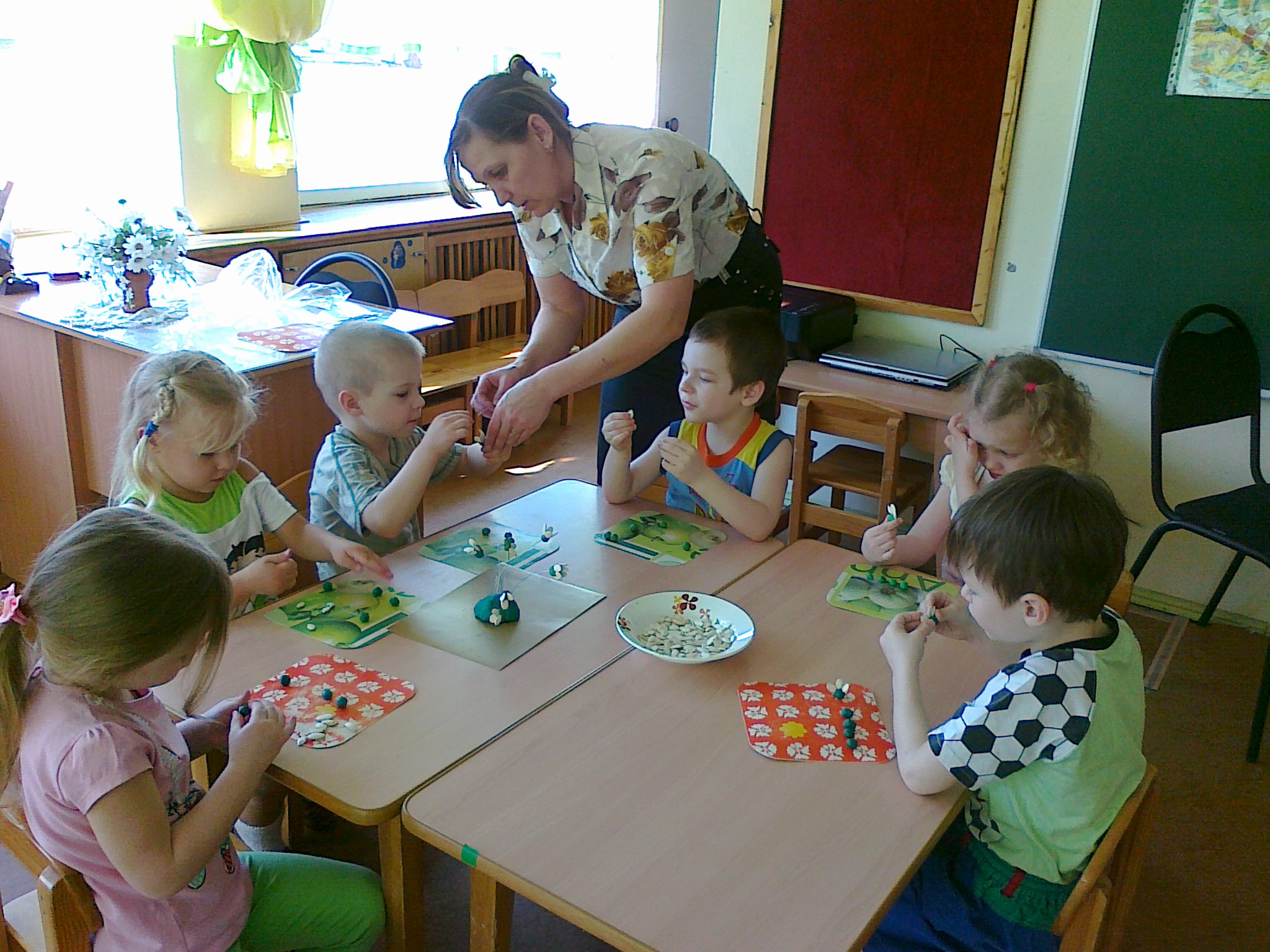 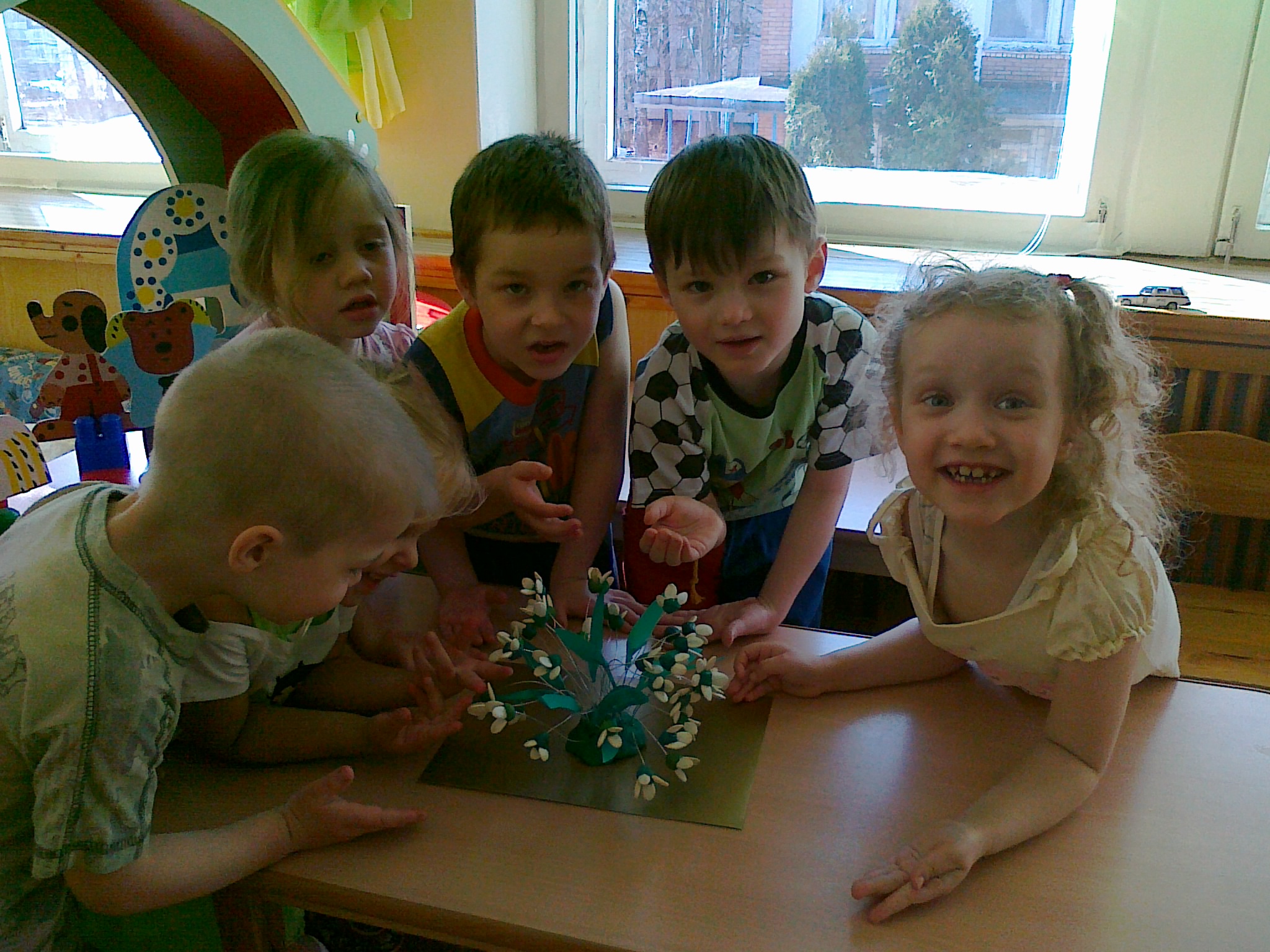 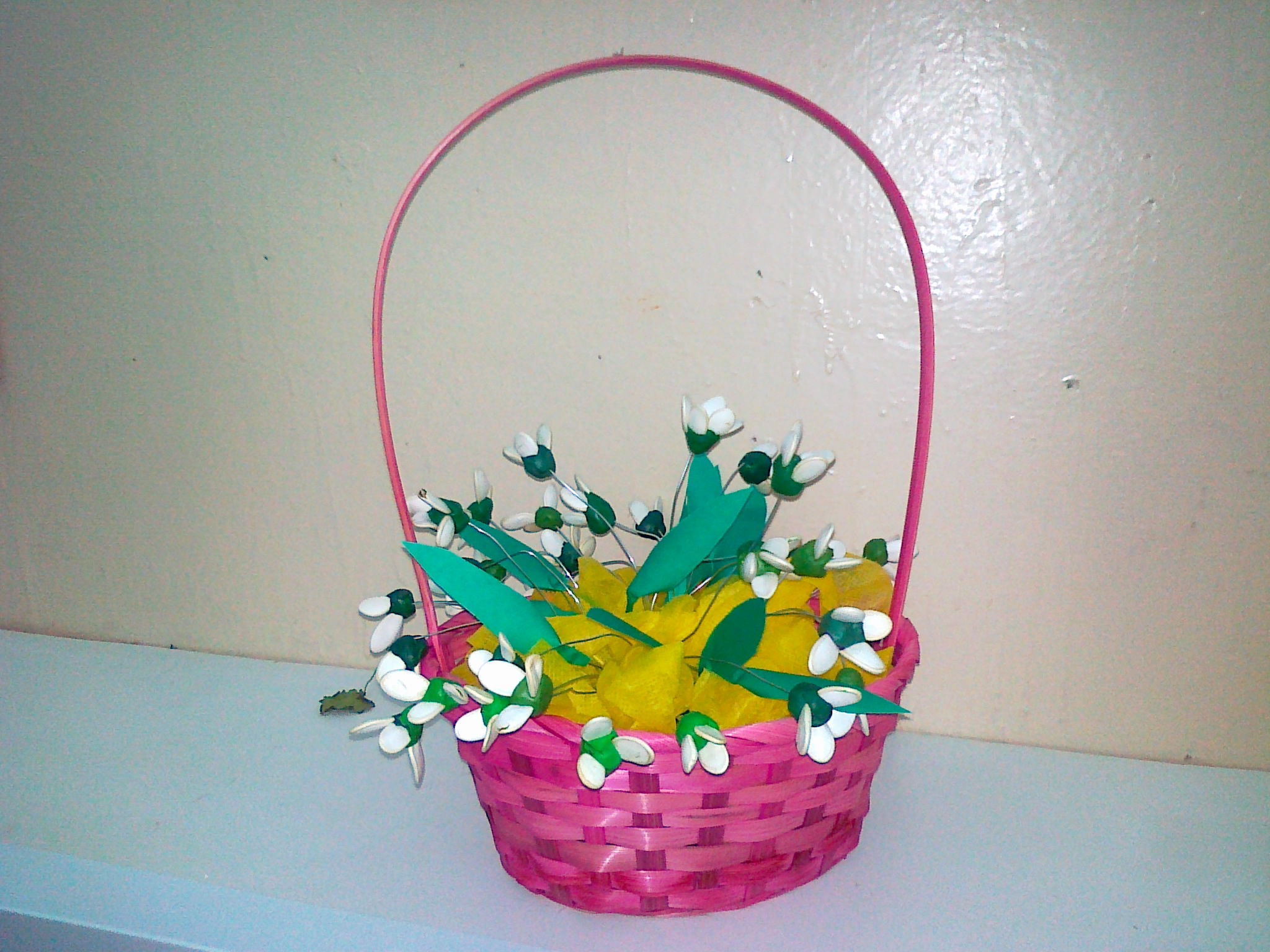 